DIA INTERNACIONAL DE LA DANZALOS ANGELES2016Como todos los años, el Consejo Regional de la Cultura y las Artes en conjunto con la Mesa de la Danza e instituciones aliadas, se han propuesto realizar diversas actividades de difusión de la disciplina a modo de celebrar el Día Internacional de la Danza.  Recordar que el Día de la Danza fue proclamado por la Unesco en 1982 y se celebra en todo el mundo el 29 de abril, conmemorando el natalicio del gran innovador del ballet clásico, el coreógrafo francés Jean Georges Noverre (1727- 1810).En la comuna de Los Ángeles se realizará la celebración el día viernes 29 de abril, en la Corporación Cultural Municipal, a las 19:00 horas. La jornada contemplará muestras de danza con obras de pequeño formato.A continuación se adjunta convocatoria para todas las compañías, bailarines/as independientes y elencos interesados de la Región del Biobío.Bases de postulación1. Podrán participar todas las agrupaciones de las distintas disciplinas de danza de la Región del Biobío. Se seleccionrán 6 elencos con un máximo de 4 intérpretes por cada uno. 2. Las propuestas coreográficas de Compañías, elencos y/o bailarines independientes serán de temática libre con duración máxima de 10 minutos. 4. Las propuestas escénicas postuladas deberán ajustarse al tamaño del espacio y a la ficha técnica que posea.5. La selección de los grupos estará a cargo de la comisión organizadora conformada por integrantes de la Mesa de Danza.6. Los ítems de selección a evaluar serán: expresión corporal, creatividad, dirección.7. La función está programada para el día viernes 29 de abril, a las 19:00 horas, por cuanto la organización dispondrá de traslado (Concepción-Los Ángeles-Concepción), almuerzo y catering. En caso de cambio de hora y fecha de la función, se avisará oportunamente a las Compañías seleccionadas. Por lo tanto, los elencos que sean de comunas distintas a la de Concepción deberán costear sus traslados hasta la Oficina del Consejo de la Cultura (Cochrane 1064, Concepción), desde donde saldrá el traslado a la comuna de Los Ángeles.9. Será de carácter obligatorio al momento de postular, acompañar dicha postulación con los siguientes antecedentes: -Ficha de Postulación -2 fotografías digitalizadas del montaje (o montajes anteriores) en buena calidad y máxima resolución (JPG).10. La presente convocatoria se extenderá desde el 10 al 20 de abril. Postulaciones deben ser enviadas  al correo: carla.leon@cultura.gob.cl  / Hora de cierre: 18:00 horas del día miércoles 20 de abril.12. Los resultados serán publicados el jueves 21 de abril a través de la página web http://www.cultura.gob.cl/region/biobio/ 13. Una vez publicados los resultados, la organización se pondrá en contacto con los seleccionados para el detalle de coordinación de la producción de la muestra.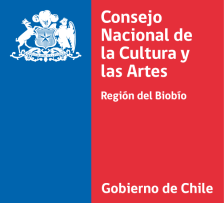 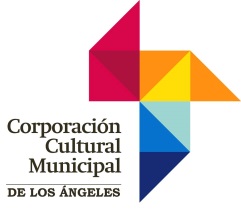 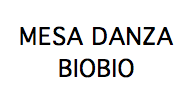 